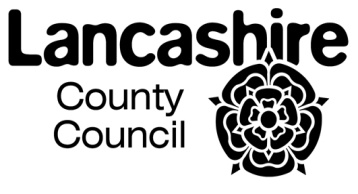 It is a legal requirement for parents/carers to obtain the permission of the Headteacher before removing their child from school in order to take a holiday during term time. Parents do not have an automatic right to take their children out of school for holidays during term time and may be issued with a Penalty Notice (£120 per parent per child) if they do so without prior arrangement with the Headteacher.Parents wishing to apply for their child to be granted leave from school should complete this form and return it to school for consideration before booking and well in advance of the proposed leave. Upon receipt of a request the Headteacher will make a decision as to whether to authorise the absence, being mindful of government regulations and LA guidance. The legislation only allows the Headteacher to authorise such leave in special or exceptional circumstances. By definition, special or exceptional trips should not occur regularly.  Therefore, it is not expected that holiday leave will be requested on an annual basis.For leave of more than 10 school days in duration, or when school have concerns about the leave request, the Headteacher or their representative will arrange to meet with you to discuss your application. Please see overleaf for factors that will be taken into account by school when considering a request for leave.FACTORS FOR CONSIDERATIONPupils attend school for a maximum of 190 days each academic year.  Regular attendance is vital for your child's educational progress.  The Local Authority expects that all parents/carers ensure their children attend school whenever possible.  Absence during school time hinders academic progress. The following factors should be taken into account when considering an application for leave:Will leave at this point in time be detrimental to the pupil's education?Will he/she miss any national tests or examinations?Is his/her attendance already below 95% or a previously agreed target?Is the proposed absence during the month of September or any other transition period?Has he/she already had leave during term time this year?Did he/she have leave of absence during term time in the previous school year(s)?Does he/she have any absences which have been recorded as unauthorised this year?APPLICATION FOR ABSENCE FROM SCHOOL:  HOLIDAY / EXTENDED LEAVE PARENTS’ SECTION(Please attach additional sheets if necessary)PARENTS’ SECTION(Please attach additional sheets if necessary)PARENTS’ SECTION(Please attach additional sheets if necessary)Surname of child:First Name of child:First Name of child:First Name of child:First Name of child:First Name of child:First Name of child:First Name of child:First Name of child:First Name of child:First Name of child:Date of Birth:Year Group:Year Group:Surname of parent/carer: First name: First name:Relationship to child:Are there any siblings applying for leave?Are there any siblings applying for leave?Are there any siblings applying for leave?Are there any siblings applying for leave?Are there any siblings applying for leave?Are there any siblings applying for leave?Are there any siblings applying for leave?Are there any siblings applying for leave?Home address:Postcode:Telephone number:Telephone number:Telephone number:Telephone number:Telephone number:Telephone number:Telephone number:Telephone number:Please state why leave must be taken during term time instead of during school holiday periodsLength of absence :(number of days in school)Destination:Destination:Destination:Destination:Date of departure:Date due back in school:Date due back in school:Date due back in school:Date due back in school:Date due back in school:Date due back in school:Date due back in school:Date due back in school:Date due back in school:Date due back in school:Date due back in school:Date due back in school:Date due back in school:Emergency UK  telephone contact name and number:Other emergency contact details, if leave is outside the UKOther emergency contact details, if leave is outside the UKOther emergency contact details, if leave is outside the UKOther emergency contact details, if leave is outside the UKOther emergency contact details, if leave is outside the UKOther emergency contact details, if leave is outside the UKOther emergency contact details, if leave is outside the UKOther emergency contact details, if leave is outside the UKOther emergency contact details, if leave is outside the UKOther emergency contact details, if leave is outside the UKOther emergency contact details, if leave is outside the UKOther emergency contact details, if leave is outside the UKOther emergency contact details, if leave is outside the UKEmployer DetailsIf you are stating work commitments as a reason for requesting leave, please complete this section and attach any evidence you have showing why leave cannot be taken during the school holidays.Employer DetailsIf you are stating work commitments as a reason for requesting leave, please complete this section and attach any evidence you have showing why leave cannot be taken during the school holidays.Name:Name:Employer DetailsIf you are stating work commitments as a reason for requesting leave, please complete this section and attach any evidence you have showing why leave cannot be taken during the school holidays.Employer DetailsIf you are stating work commitments as a reason for requesting leave, please complete this section and attach any evidence you have showing why leave cannot be taken during the school holidays.AddressAddressEmployer DetailsIf you are stating work commitments as a reason for requesting leave, please complete this section and attach any evidence you have showing why leave cannot be taken during the school holidays.Employer DetailsIf you are stating work commitments as a reason for requesting leave, please complete this section and attach any evidence you have showing why leave cannot be taken during the school holidays.Telephone:Telephone:Parent/carer's signature:Parent/carer's signature:Date of Application:Date of Application:Date of Application:Date of Application:Date of Application:Date of Application:Date of Application:SCHOOL SECTION:SCHOOL SECTION:SCHOOL SECTION:SCHOOL SECTION:SCHOOL SECTION:SCHOOL SECTION:SCHOOL SECTION:SCHOOL SECTION:SCHOOL SECTION:SCHOOL SECTION:SCHOOL SECTION:SCHOOL SECTION:SCHOOL SECTION:SCHOOL SECTION:SCHOOL SECTION:SCHOOL SECTION:SCHOOL SECTION:SCHOOL SECTION:SCHOOL SECTION:SCHOOL SECTION:SCHOOL SECTION:SCHOOL SECTION:Date application received:Date application received:Date application received:Pupil's % Attendance:Pupil's % Attendance:Pupil's % Attendance:Pupil's % Attendance:Date of meeting with parent(s): (if applicable) Date of meeting with parent(s): (if applicable) Date of meeting with parent(s): (if applicable) Date of meeting with parent(s): (if applicable) SIMS/STAR ethnicity code:SIMS/STAR ethnicity code:SIMS/STAR ethnicity code:SIMS/STAR ethnicity code:SIMS/STAR ethnicity code:SIMS/STAR ethnicity code:SIMS/STAR ethnicity code:SIMS/STAR ethnicity code:Gender of child:Gender of child:MaleMaleMaleMaleMaleFemaleFemaleFemaleFemaleFemaleLeave request approved?Leave request approved?Leave request approved?Leave request approved?Leave request approved?Leave request approved?Leave request approved?Leave request approved?Leave request approved?Leave request approved?Leave request approved?YesYesYesYesNoNoNoNoNoAbout the request:(Please circle)Parent(s) informed of potentialconsequences of taking unauthorised leaveParent(s) informed of potentialconsequences of taking unauthorised leaveParent(s) informed of potentialconsequences of taking unauthorised leaveParent(s) informed of potentialconsequences of taking unauthorised leaveParent(s) informed of potentialconsequences of taking unauthorised leaveParent(s) informed of potentialconsequences of taking unauthorised leaveParent(s) informed of potentialconsequences of taking unauthorised leaveParent(s) informed of potentialconsequences of taking unauthorised leaveParent(s) informed of potentialconsequences of taking unauthorised leaveParent(s) informed of potentialconsequences of taking unauthorised leaveParent(s) informed of potentialconsequences of taking unauthorised leaveYesYesYesYesNoNoNoNoNoIs leave in excess of 10 days?Is leave in excess of 10 days?Is leave in excess of 10 days?Is leave in excess of 10 days?Is leave in excess of 10 days?Is leave in excess of 10 days?Is leave in excess of 10 days?Is leave in excess of 10 days?Is leave in excess of 10 days?Is leave in excess of 10 days?Is leave in excess of 10 days?YesYesYesYesNoNoNoNoNoParent(s) informed of potential consequences of failure to return on due date?Parent(s) informed of potential consequences of failure to return on due date?Parent(s) informed of potential consequences of failure to return on due date?Parent(s) informed of potential consequences of failure to return on due date?Parent(s) informed of potential consequences of failure to return on due date?Parent(s) informed of potential consequences of failure to return on due date?Parent(s) informed of potential consequences of failure to return on due date?Parent(s) informed of potential consequences of failure to return on due date?Parent(s) informed of potential consequences of failure to return on due date?Parent(s) informed of potential consequences of failure to return on due date?Parent(s) informed of potential consequences of failure to return on due date?YesYesYesYesNoNoNoNoNoReason(s) for decision:Number of previous applications granted:Headteacher's signature:Date:Date:Date: